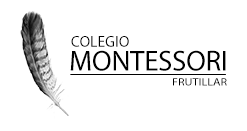 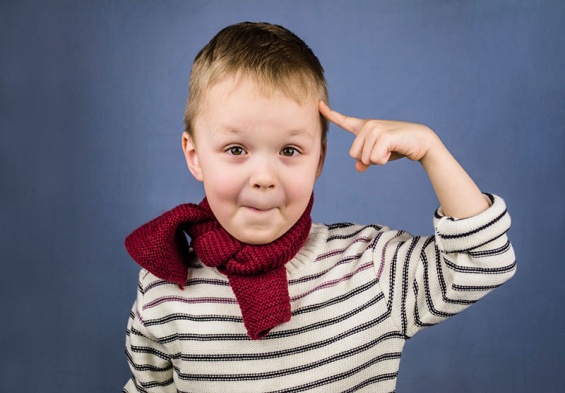 ¡Invita al niño a jugar memorizando los números!Para esta actividad necesitarán 11 pequeñas tiras de papel dobladas por la mitad, con un número escrito en el interior (del  0 a 10   o del  10 al 20 dependiendo del ámbito numérico que el niño maneje).El juego: El niño toma una tira, la despliega y lee el número. La vuelve a doblar y memoriza el número que ha leído, después –donde quiera que se encuentre; en la habitación o en su entorno (jardín, playa…)– deberá ir a buscar el número solicitado de objetos (lápices, piedras, etc.).  Los objetos elegidos deben formar parte de una misma colección.Cuando el niño regrese con los objetos, comprueba con él si ha retenido bien el número que estaba escrito en el papel. Pregúntele: «¿Qué número estaba escrito?». El niño responderá y luego contará de uno en uno los objetos que ha reunido.